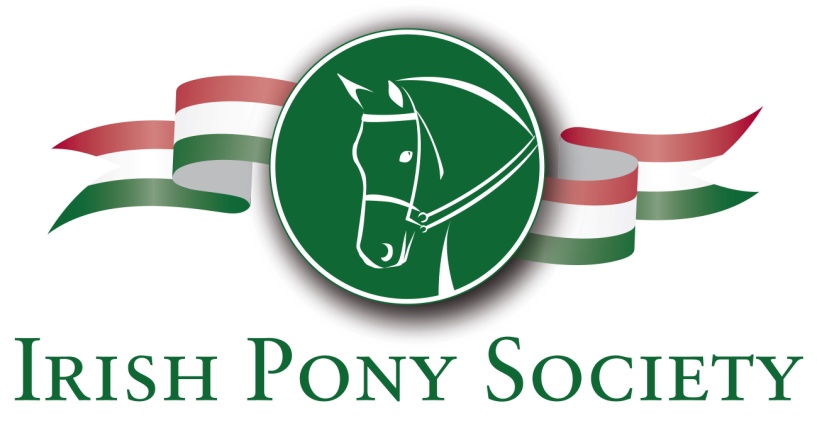 CLAIM FORM FOR IPS JUDGE’S MILEAGE EXPENSES ………………………………………………..SHOWDate:……………………………………………………N.B.	The IPS recommended mileage allowance for Judge’s travel expenses is 47c per kilometre up to a 	maximum of €130 per car.Name of Judge:……………………………………………………………………………..Address:……………………………………………………………………………………..……………………………………………………………………………………………….Number of kilometres from Judge’s home to Show……………………………………..Total mileage (double above figure to take in return journey)………………………….Amount paid to Judge……………………………………..Judge’s signature…………………………………………..Show representative…………………………………………….